РЕГИОНАЛЬНАЯ ФЕДЕРАЦИЯ ФУТБОЛА СЕВАСТОПОЛЯwww.rffsev.ru | www.sevsport.info | rffsev@mail.ru | raport@rffsev.ru | order@rffsev.ruЗАЯВОЧНЫЙ ЛИСТРуководящий состав командыМ.П.    Руководитель футбольного клуба (команды)                                                                                               Допущено к соревнованиям__________________ (________________)                                                                            __________________________ футболистов             (подпись)                                    Ф.И.О.                                                                                                                 (количество пишется прописью)Тренер футбольного клуба (команды) М.П.                                                                           Врач _________________ ( _______________ )                                                                                                                                                                                          (подпись)                                   Ф.И.О.__________________ (________________)                                    (подпись)                                    Ф.И.О.                                                                                    Главный врач_________________ ( _______________ )                                                                                                                                                                                                      (подпись)                                     Ф.И.О.Оформлено _______________ футболистов«_______» ____________________ 2022 г._____________/__________________/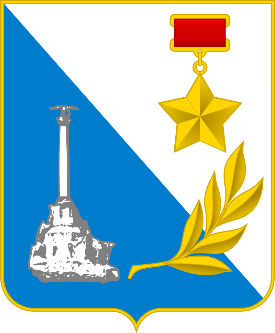 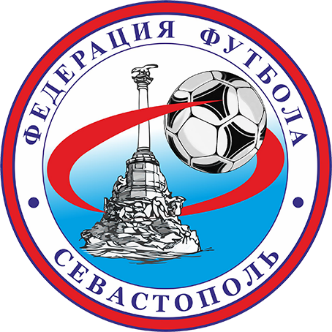 ФЕСТИВАЛЬ НА ПРИЗЫ РЕГИОНАЛЬНОЙ ФЕДЕРАЦИИ ФУТБОЛА СЕВАСТОПОЛЯ СРЕДИДЕТСКО-ЮНОШЕСКИХ КОМАНД 2013-2014 ГГ.Р. СЕЗОН 2023ФУТБОЛЬНЫЙ КЛУБ (КОМАНДА)«»№п/пФамилияИмяОтчествоДатарождения№ карточки участникаЗаявленОтзаявленВизаврача1234578910123456789101112345789101213141516171819202122№п/пФамилия, имя, отчество(полностью)ДолжностьДата рожденияКонтактные телефоны12345